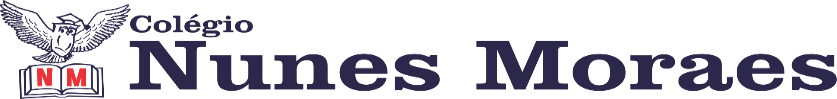 AGENDA DIÁRIA 1º ANO,04 DE ABRIL1ª AULA: PORTUGUÊSOBJETO DE CONHECIMENTO: LEITURA E ESTUDO DO TEXTO: COMO APARECEU A ESCURIDÃO.APRENDIZAGEM ESSENCIAL: RECONHECER QUE OS TEXTOS LITERÁRIOS FAZEM PARTE DO MUNDO IMAGINÁRIO E APRESENTAM UMA DIMENSÃO LÚDICA DE ENCANTAMENTO VALORIZANDO EM SUA DIVERSIDADE CULTURAL COMO PATRIMÔNIO ARTÍSTICO DA HUMANIDADE.ATIVIDADES PROPOSTAS: LEITURA E ESTUDO DO TEXTO NAS PÁGINAS: 125 E 126.ATIVIDADE DE PORTUGUÊS NO LIVRO PÁGS: 127.2ª AULA: MATEMÁTICAOBJETO DE CONHECIMENTO: SEQUÊNCIA NUMÉRICA.APRENDIZAGEM ESSENCIAL: DETERMINAR REGULARIDADE DE UMA SEQUÊNCIA NUMÉRICA.ATIVIDADES PROPOSTAS: ATIVIDADE NO LIVRO PÁGINAS: 101 E 102.CASA: ATIVIDADE NAS PÁGINAS 99 E 100.3ª AULA:  NATUREZA E SOCIEDADEPREPARATÓRIA DE NATUREZA E SOCIEDADE.4ª AULA: PORTUGUÊSOBJETO DE CONHECIMENTO: JOÃO E O PÉ DE FEIJÃO.APRENDIZAGEM ESSENCIAL: IDENTIFICAR A FUNÇÃO SOCIAL DE TEXTOS QUE CIRCULAM EM CAMPOS DE VIDA SOCIAL DOS QUAIS PARTICIPA COTIDIANAMENTE.ATIVIDADE DE CLASSE: ATIVIDADE NO LIVRO DE LEITURA ESCRITA PÁG: 31.OBS: A AVALIAÇÃO DE INGLÊS QUE SERIA APLICADA DIA 08/ 04 FOI ANTECIPADA PARA O DIA 05/04 (TERÇA-FEIRA) E A AVALIAÇÃO DE NATUREZA E SOCIEDADE QUE SERIA  DIA 05/04 SERÁ APLICADA DIA 08/04 ( SEXTA-FEIRA).ATÉ A PRÓXIMA AULA!